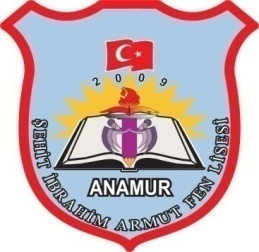 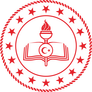 İSTANBUL ÜNİVERSİTESİ(İSTANBUL)(SINAVSIZ İKİNCİ ÜNİVERSİTE)LİSANS PROGRAMLARICOĞRAFYAÇOCUK GELİŞİMİFELSEFEİKTİSATİNSAN KAYNAKLARI YÖNETİMİİŞ SAĞLIĞI VE GÜVENLİĞİİŞLETMESİYASAL BİLİMLER VE ULUSLARARASI İLİŞKİLER (YENİ)SİYASET BİLİMİ VE KAMU YÖNETİMİ (YENİ)SOSYOLOJİTARİHULUSLARARASI TİCARET VE LOJİSTİK YÖNETİMİYÖNETİM BİLİŞİM SİSTEMLERİ (YENİ)ÖN LİSANS PROGRAMLARIADALETÇOCUK GELİŞİMİ (YENİ)HUKUK BÜRO YÖNETİMİ VE SEKRETERLİĞİİŞ SAĞLIĞI VE GÜVENLİĞİ (YENİ)KÜLTÜREL MİRAS VE TURİZMLABORANT VE VETERİNER SAĞLIK (YENİ)PERAKENDE SATIŞ VE MAĞAZA YÖNETİMİSAĞLIK KURUMLARI İŞLETMECİLİĞİSİVİL HAVA ULAŞTIRMA İŞLETMECİLİĞİSOSYAL HİZMETLERTIBBİ DOKÜMANTASYON VE SEKRETERLİKYAŞLI BAKIMI